Škodlivost aut – řešeníPracovní list je určen pro žáky 2. stupně základních škol i středních škol. Žáci se seznámí se složením výfukových plynů a s jejich škodlivostí. Také se seznámí se složením katalyzátorů v automobilu a jeho funkcí.Škodlivost aut________________________________________________________Doplňte do textu chybějící slova. Nemusíte je použít všechna.100 tisíc, výfukové, aromatických 200 tisíc, emise, alifatických, katalyzátor, uhličitého, 20 tun, uhelnatého, prachové, 5 tun Výfukové plyny obsahují desítky chemických sloučenin. Všechna auta vyprodukují 200 tisíc tun oxidu uhelnatého a 20 tun polycyklických aromatických uhlovodíků. Jedním z vážných problémů jsou i prachové částice, na nichž jsou nachytány polycyklické uhlovodíky. Emise spalovacích motorů snižuje katalyzátor výfukových plynů.Odpovězte na otázky.Proč je oxid uhelnatý škodlivý?Proč jsou škodlivé polycyklické aromatické uhlovodíky?Oxid uhelnatý je jedovatý plyn, blokuje přenášení kyslíku v krvi, váže se na hemoglobin. Stačí několik molekul těchto látek a mohou zásadně ovlivnit genetický kód člověka.Označte správnou odpověď. Katalyzátor výfukových plynů je složen z vrstvy vzácných kovů:platiny a zlataplatiny a rhodiaplatiny a palladiaOznačte správnou odpověď. Katalyzátor výfukových plynů přeměňuje za pomoci chemických reakcí škodlivé látky na:na oxid uhličitýna vodu, oxid uhličitý a dusíkna vodík, uhlík a voduCo jsem se touto aktivitou naučil(a):……………………………………………………………………………………………………………………………………………………………………………………………………………………………………………………………………………………………………………………………………… Autor: Zora Knoppová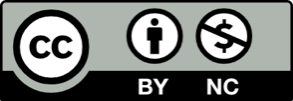 Toto dílo je licencováno pod licencí Creative Commons [CC BY-NC 4.0]. Licenční podmínky navštivte na adrese [https://creativecommons.org/choose/?lang=cs].